COMUNE DI MUROS-  Provincia di Sassari - ___________________________________________________________AI CITTADINI DI MUROSCari cittadini, data l’ulteriore riduzione da parte dello Stato della spesa per il sociale ed il perdurare della crisiVI INVITOin occasione della dichiarazione dei redditi, a devolvere il 5 per mille alle attività sociali del Comune, contribuendo così, con tale gesto, alla loro prosecuzione.Ricordando che la devoluzione del cinque per mille è a costo zero per chi la esegue e contribuendo io stesso con il 20% della mia indennità alle attività di cui sopra, confido in un segno concreto dei cittadini verso il nostro paese.                                                                          IL SINDACO                                                          Dott Gesuino Scano                                                                                                -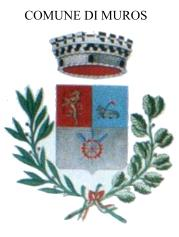 